ใบสมัครเข้ารับการฝึกอบรมโครงการ “สร้างนักวิจัยรุ่นใหม่” (ลูกไก่)รุ่นที่ ๔วันที่ ๒๓ - ๒๗ มกราคม พ.ศ. 25๖๐
ณ มหาวิทยาลัยมหาจุฬาลงกรณราชวิทยาลัย วิทยาเขตนครสวรรค์ ตำบลนครสวรรค์ อำเภอเมืองนครสวรรค์ จังหวัดนครสวรรค์
สำนักงานคณะกรรมการวิจัยแห่งชาติ (วช.)ร่วมกับ มหาวิทยาลัยมหาจุฬาลงกรณราชวิทยาลัยรายละเอียดการสมัครเข้ารับการฝึกอบรมใบสมัครมีทั้งหมด ๔ หน้าประกอบด้วยแบบฟอร์มกรอกข้อมูลผู้สมัคร (หน้า ๑/๕ –๓/๕)หนังสือรับรองการเข้ารับการฝึกอบรม (หน้า ๕/๕)หลักฐานประกอบการสมัครแบบฟอร์มใบสมัครที่ผู้สมัครกรอกข้อมูลครบถ้วนชัดเจนรูปถ่ายสี สำหรับติดใบสมัครขนาดไม่เกิน ๒ นิ้ว จำนวน ๑ รูป ถ่ายไว้ไม่เกิน ๑ ปีสำเนาบัตรประชาชน หรือบัตรข้าราชการ/บัตรเจ้าหน้าที่ของรัฐ/บัตรรัฐวิสาหกิจคุณสมบัติผู้เข้ารับการฝึกอบรมเป็นอาจารย์ นักวิชาการ นักวิจัย ในหน่วยงานภาครัฐ ภาคเอกชน โดยมีคุณสมบัติ ดังนี้๑. มีสัญชาติไทย อายุไม่เกิน ๕๐ ปี ๒. มีวุฒิการศึกษาระดับปริญญาตรีขึ้นไป หรือเทียบเท่า ๓. มีประสบการณ์การทำงานในหน่วยงานไม่น้อยกว่า ๒ ปี๔. มีความรู้ และทักษะในการใช้คอมพิวเตอร์ อินเทอร์เน็ต๕. เป็นผู้ที่สนใจจริงและมุ่งมั่นในการเข้ารับการฝึกอบรม สามารถเข้ารับการฝึกอบรมได้ตลอดหลักสูตร และได้รับอนุมัติจากหน่วยงานต้นสังกัด๖. ไม่เป็นนิสิตหรือนักศึกษาที่กำลังศึกษาในระดับปริญญาโทหรือเอกในมหาวิทยาลัยที่ดำเนินการจัด๗. นอกเหนือจากคุณสมบัติข้างต้นการพิจารณาคัดเลือกจะอยู่ในดุลพินิจของคณะกรรมการมหาวิทยาลัย และคณะวิทยากร “แม่ไก่” รุ่นที่ ๑๑ข้อมูลทั่วไปชื่อ................................................................นามสกุล...............................................................ชื่อ และนามสกุล ภาษาอังกฤษ (ตัวพิมพ์ใหญ่)NAME…………………………………………….......SURNAME………………………………..…………………ที่อยู่ปัจจุบันเลขที่.......................หมู่ที่......................ซอย............................................................................ถนน.........................................................แขวง/ตำบล................................................................เขต/อำเภอ...............................................จังหวัด..............................................รหัสไปรษณีย์........................................โทรศัพท์........................................................................มือถือ........................................................................................โทรสาร..........................................................................E-mail........................................................................................วันเดือนปีเกิด.................................................................อายุ............................................................................................สัญชาติ..........................................................................ศาสนา........................................................................................บัตรประชาชนเลขที่.......................................................สถานที่ออกบัตร.........................................................................วันออกบัตร....................................................................วันหมดอายุ................................................................................บัตรข้าราชการ/เจ้าหน้าที่ของรัฐ/รัฐวิสาหกิจ เลขที่.......................................................................................................วันหมดอายุ...................................................................สถานที่ออกบัตร.........................................................................ข้อมูลด้านการศึกษา๓. ข้อมูลด้านการทำงานตำแหน่งทางวิชาการ........................................................................................................................................................ตำแหน่งในหน่วยงาน......................................................................................................................................................สังกัด: ฝ่าย/กอง/สำนัก/คณะ/สาขา................................................................................................................................หน่วยงาน/องค์กร/มหาวิทยาลัย.....................................................................................................................................ที่อยู่ที่ทำงานเลขที่...............หมู่ที่................ซอย.....................................................ถนน.....................................................................แขวง/ตำบล.......................................................เขต/อำเภอ...........................................................................................จังหวัด...............................................................รหัสไปรษณีย์........................................................................................โทรศัพท์.............................................................โทรสาร................................................................................................ลักษณะความรับผิดชอบของผู้สมัคร (ควรเกี่ยวข้องโดยตรงกับงานวิจัย)..................................................................................................................................................................................................................................................................................................................................................................................................................................................................................................................................................................๔. ข้อมูลด้านประสบการณ์ประสบการณ์การทำงานในหน่วยงาน............................................................ปี ประสบการณ์ทำงานด้านพัฒนาหรือวิจัย.......................................................ปีประสบการณ์ในการเป็นหัวหน้า/ผู้ช่วย โครงการวิจัย จำนวน....................... โครงการ...........................................................................................................................................................................................................................................................................................................................................................................................................................................................................................................................................................................................................................................................................................................................................................................................................................................................................................................................................................................................................................................................................................................................................................................................................................................................................................................................................................................................................................................................................................................................................................................................................................................................................................................................................................................................................................................................................................................................................................................................................................................................................................................................................................................................................................................................................................................................................................................................................................................................5. กรอบการวิจัย กรุณาระบุ กรอบการวิจัย 3 ลำดับ เรียงตามความสนใจของท่าน (ใส่เลข ๑-๒-๓ หน้าหัวข้อที่สนใจ)                 	1. การดูแลสุขภาพ ชีวเวชศาสตร์ อนามัยเจริญพันธุ์ และผู้สูงอายุ                 	2. การบริหารจัดการทรัพยากรน้ำภัยพิบัติ และสิ่งแวดล้อม                 	3. การขนส่งและระบบโลจิสติกส์                 	4. การศึกษา การพัฒนาทักษะอาชีพ ศิลปวัฒนธรรม ศาสนา และคุณภาพชีวิต                 	5. การบริหารจัดการพลังงานและสร้างพลังงานทดแทน                 	6. การเพิ่มมูลค่าผลิตผลทางด้านการเกษตร                 	7. ความมั่นคงและธรรมาภิบาล                 	8. ภูมิปัญญาของชาติ ทุนทางสังคม และปรัชญาของเศรษฐกิจพอเพียง                 	9. การบริการ ท่องเที่ยว และเศรษฐกิจสร้างสรรค์ข้าพเจ้ายอมรับว่าการคัดเลือกเข้ารับการฝึกอบรมในโครงการดังกล่าวเป็นดุลยพินิจของคณะกรรมการที่ทำหน้าที่พิจารณาคัดเลือกจากมหาวิทยาลัยมหาจุฬาลงกรณราชวิทยาลัย  และข้าพเจ้ายอมรับการวินิจฉัยของคณะกรรมการฯ
ในทุกกรณี โดยไม่ติดใจดำเนินการใดๆ ตามกฎหมายทั้งสิ้นข้าพเจ้าขอแสดงความยินยอมว่าหากได้เข้ารับการฝึกอบรมในโครงการดังกล่าว ข้าพเจ้าจะปฏิบัติตามระเบียบ กฎเกณฑ์ และเงื่อนไขข้อกำหนดของสำนักงานคณะกรรมการวิจัยแห่งชาติ หลักสูตรการอบรม และเงื่อนไขการผ่านการฝึกอบรมทุกประการข้าพเจ้าขอรับรองว่าข้อความที่ระบุไว้ในใบสมัครนี้เป็นความจริงและครบถ้วน และข้าพเจ้าทราบดีว่าหากระบุข้อความที่ผิดจากความเป็นจริง จะเป็นสาเหตุให้ถูกตัดสิทธิ์ในการเข้ารับการฝึกอบรมเพื่อประโยชน์ในการปฏิบัติตามพระราชบัญญัติข้อมูลข่าวสารของทางราชการ พ.ศ.๒๕๔๐ ข้าพเจ้าแจ้งความประสงค์ไว้ ณ ที่นี้ว่า เอกสารข้อมูลที่ข้าพเจ้าระบุไว้ในใบสมัครนี้เป็นข้อมูลส่วนบุคคลของข้าพเจ้า อันเป็นการบ่งชี้ตัวของข้าพเจ้าที่อยู่ในครอบครองของสำนักงานคณะกรรมการวิจัยแห่งชาติ และมหาวิทยาลัยมหาจุฬาลงกรณราชวิทยาลัยนั้นในกรณีที่มีผู้อื่นมาขอตรวจสอบ หรือขอคัดสำเนาเอกสารดังกล่าวข้าพเจ้า ยินยอม		 ไม่ยินยอมหนังสือรับรองการเข้ารับการฝึกอบรมโครงการฝึกอบรม “สร้างนักวิจัยรุ่นใหม่” (ลูกไก่) รุ่นที่ ๔	ข้าพเจ้า..............................................................................................................................................................ตำแหน่ง.............................................................................หน่วยงาน............................................................................ผู้บังคับบัญชาของ........................................................................................................ ผู้สมัครเข้ารับการฝึกอบรมโครงการ “สร้างนักวิจัยรุ่นใหม่” (ลูกไก่)๑. ข้าพเจ้าขอรับรองต่อคณะกรรมการที่ทำหน้าที่พิจารณาคัดเลือกจากสำนักงานคณะกรรมการวิจัยแห่งชาติ และมหาวิทยาลัยมหาจุฬาลงกรณราชวิทยาลัย ว่าหากผู้สมัครได้รับการคัดเลือกเข้ารับการฝึกอบรมในโครงการฝึกอบรม “สร้างนักวิจัยรุ่นใหม่” (ลูกไก่) หน่วยงานต้นสังกัดยินยอม และสนับสนุนให้ผู้สมัครข้างต้นเข้ารับการฝึกอบรมในระหว่างวันที่ ๒๓ - ๒๗ มกราคม พ.ศ.๒๕๖๐ โดยไม่ถือเป็นวันลาหรือขาดการปฏิบัติงานสำหรับข้าราชการ พนักงาน และบุคลากรของรัฐ มีสิทธิ์เบิกค่าใช้จ่ายต่างๆ ได้จากหน่วยงานต้นสังกัด ตามระเบียบของทางราชการ๒. เมื่อผู้สมัครข้างต้นผ่านการฝึกอบรมในโครงการดังกล่าวแล้ว หน่วยงานต้นสังกัดยินยอมให้ผู้สมัครข้างต้นทำหน้าที่เป็นนักวิจัย (ลูกไก่) ภายใต้การบริหารจัดการของมหาวิทยาลัยมหาจุฬาลงกรณราชวิทยาลัยได้หมายเหตุ	ผู้รับรองต้องเป็นผู้มีอำนาจอนุมัติให้ผู้สมัครเข้ารับการฝึกอบรมได้ตลอดหลักสูตรโปรดส่งข้อมูลนี้ให้ทางคณะสังคมศาสตร์ มหาวิทยาลัยมหาจุฬาลงกรณราชวิทยาลัย 79 หมู่ 1 ตำบลลำไทร อำเภอวังน้อย จังหวัดพระนครศรีอยุธยา ๑๓๑๗๐นายชัยณรงค์ ธรรมธีรภรณ์ เบอร์โทรศัพท์ ๐-๓๕๒๔-๘๐๙๓, ๐๙-๒๔๒๑-๑๒๙๘ โทรสาร ๐-๓๕๒๔-๘๐๙๓ E-mail address : mcurms@gmail.comหรือ มหาวิทยาลัยมหาจุฬาลงกรณราชวิทยาลัย วิทยาเขตนครสวรรค์ ๙๙๙ หมู่ ๖ ตำบลนครสวรรค์ อำเภอเมืองนครสวรรค์ จังหวัดนครสวรรค์ ๖๐000ดร.อัครเดช พรหมกัลป์ โทรศัพท์ 08-2945-9584 , ๐-๕๖๒๑-๙๙๙๙ โทรสาร ๐-๕๖๒๑-๙๙๙๘ E-mail address : mcurms@gmail.comภายในวันที่ ๓๐ ธันวาคม 2559 เท่านั้น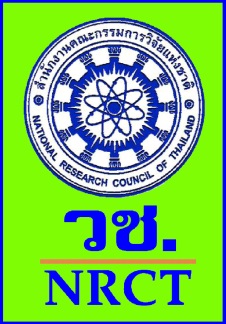 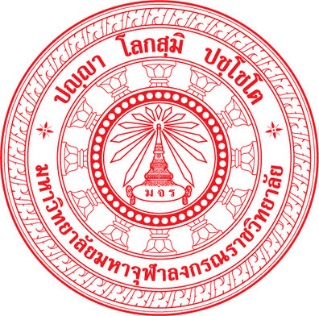 ระดับการศึกษาวุฒิที่ได้รับ / สาขาวิชาสถาบันการศึกษาปี พ.ศ.ปริญญาตรีปริญญาโทปริญญาเอกอื่นๆ (โปรดระบุ)............................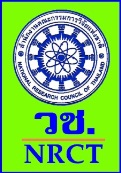 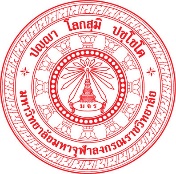 